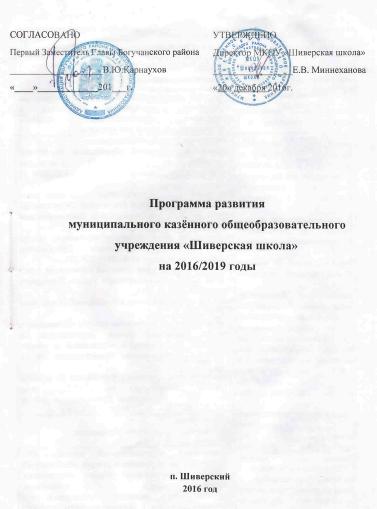 Паспорт Программы развития муниципального казённого общеобразовательного учреждения «Шиверская школа» на 2016/2019 годы1. ОБЩИЕ СВЕДЕНИЯ ОБ ОБРАЗОВАТЕЛЬНОМ УЧРЕЖДЕНИИ1.1. Полное наименование ОУ в соответствии с Уставом: Муниципальное казённое общеобразовательное учреждение «Шиверская школа»Тип ОУ: общеобразовательное учреждениеВид ОУ: средняя общеобразовательная школаЮридический адрес:почтовый индекс 663466 Красноярский край район Богучанскийнаселенный пункт: посёлок Шиверский улица Ленина дом: 13телефон: (39162) 35-3-38Наличие структурных подразделений: нетНаличие филиалов ОУ: нетРеализуемые общеобразовательные программы: общеобразовательная программа начального общего образования, основного общего образования, среднего общего образованияУчредители: управление образования администрации Богучанского районаЭлектронный адрес ОУ: shkola-shiverskij@yandex.ruАдрес сайта ОУ: http://shivera12.ru Муниципальное казённое общеобразовательное учреждение «Шиверская школа» всегда шло в ногу со временем и старалось аккумулировать в себе лучший инновационный опыт педагогической работы. В настоящее время МКОУ «Шиверская школа» работает над проектами: для учащихся 	- «Школьный сад»для учителей- «Системно-деятельностный подход в организации урока»Все участники образовательного процесса своевременно информируются о деятельности ОУ посредством размещения информации на сайте образовательного учреждения, стендах для учащихся, на классных и общешкольных родительских собраниях.Прочность и надежность знаний, полученных в школе, подтверждают медалисты, получая на ЕГЭ высокие баллы, 100% получение аттестатов выпускниками в течение последних нескольких лет, победители и призеры муниципального этапа всероссийской олимпиады школьников по предметам, конкурсов различного уровня.1.2. Ресурсное обеспечение Программы развития ОУ1.2.1. Структура управления ОУВ решении стратегических вопросов развития ОУ, корректировки образовательной программы и организации жизни школьного сообщества активно участвуют все институты соуправления: Управляющий Совет школы, Совет старшеклассников, родительская общественность. Родители и учащиеся являются полноправными участниками образовательного процесса.Управляющий СоветОсновными задачами Управляющего Совета являются:определение основных направлений (Программы) развития школы, особенностей ее образовательной деятельности;повышение эффективности финансово-хозяйственной деятельности ОУ;содействие созданию оптимальных условий и форм организации образовательного процесса;контроль над  соблюдением здоровых и безопасных условий обучения, воспитания и труда в учреждении.Совет старшеклассников, представляя интересы учащихся, участвует в планировании воспитательной работы ОУ. Состав совета ежегодно обновляется: открытым голосованием в него избираются ученики с 5 по 11 классы. При Совете старшеклассников созданы центры, каждый из которых отвечает за свой участок работы: центр «Учебы и дисциплины», центр «Спорта и здоровья», центр «Досуга», центр «Забота», «Пресс-центр».1.2.2. Социальный фон учащихсяВ образовательном учреждении:многодетных семей - 17;малообеспеченных семей – 68;детей, находящихся под опекой – 4;дети из семей, находящихся в СОП – 2;детей, состоящих на учёте ПДН - 0;детей, стоящих на внутришкольном учёте – 0;детей, относящихся к «группе риска» - 0.1.2.3. Условия осуществления образовательного процессаУчебно-воспитательный процесс в образовательном учреждении осуществляется в типовом здании площадью 1904 м², в 14 учебных кабинетах, оснащенных достаточным количеством наглядных пособий, информационно – технических средств, позволяющих реализовать учебные планы в области начального, основного, среднего общего образования в полном объеме.Учебные кабинеты оснащены современным информационно-техническим оборудованием. Книжный фонд библиотеки представлен в достаточном количестве художественной, справочной, методической литературой, ежегодно в соответствии с заказом обновляется учебная литература. Книжный фонд библиотеки состоит из 6065 экз. книг. Учебный фонд -  4357 экземпляров, художественная литература – 1662 экземпляра. В библиотеке оборудовано автоматизированное рабочее место библиотекаря, есть выход в Интернет.В школе имеется столовая на 84 посадочных места, в которой созданы условия для полноценного и качественного питания учащихся. Вопросы организации питания в образовательном учреждении находятся на контроле администрации школы и родительской общественности.В образовательном учреждении оборудован медицинский кабинет в соответствии с нормами и требованиями Школой заключен договор о сотрудничестве с Богучанской районной больницей.Обучение учащихся основного общего и среднего общего уровней обучения осуществляется в 1 смену при пятидневной рабочей неделе.В образовательном учреждении созданы эффективные безопасные условия организации учебно-воспитательного процесса. Установлена противопожарная сигнализация; тревожная кнопка; установлена система видеонаблюдения из 6 видеокамер. Территория школы  огорожена по периметру.1.2.4. IT-инфраструктураВ школе реализуется программа информатизации, основной целью которой является формирование и развитие информационного образовательного пространства школы для повышения качества образования на основе использования информационных технологий. В 90% учебных кабинетов установлены компьютеры1.2.5. Кадровый состав ОУКадровый состав на конец 2015-2016 учебного годаОдна из основных задач, решаемых администрацией школы, - создание благоприятных условий для поддержки и профессионального роста педагоговКадровая политика школы направлена на повышение уровня профессионализма учителей через аттестацию, курсовую подготовку и переподготовку, самообразование, участие в конкурсах профессионального мастерства.Кадры школы - важный ресурс, позволяющий качественно осуществлять образовательный процесс. 2. АНАЛИЗ ОУ2.1. Проблемы и ограниченияНесмотря на определенные достигнутые успехи в развитии ОУ и имеющиеся возможности для дальнейшей модернизации структуры и содержания образования существует ряд проблем и ограничений.Проблемы:Обучающихся. Несмотря на возможности использования в учебном процессе современных информационных технологий, обучающиеся не всегда умеют самостоятельно искать нужную информацию, систематизировать ее, выделять причинно-следственные связи. Проблемы освоения информации не столько содержательные, сколько коммутативные, связанные с уровнями  развития устной и письменной речи.Педагогического коллектива. Отсутствие необходимого высокого уровня опыта инновационной деятельности, преобладание традиционных подходов к образовательному процессу. Родителей. Для получения качественного образования и сохранения его здоровья ребенка необходимы дальнейшее развитие общественного соуправления, участие «потребителя» в управлении качеством предлагаемой услуги.Материально-технической базы. Состояние материальной базы ОУ ниже результатов ее педагогической деятельности (необходима трудовая мастерская).Данные проблемы и противоречия позволили выявить, что темп модернизации образовательно-воспитательного процесса ОУ не соответствует требованиям современного образования.Ограничения.Несмотря на то, что ориентация на высшее образование остается доминирующей, отчетливо видно стремление родителей к качественному разнообразию дополнительного образования, становятся многообразнее досуговые потребности учащихся.Из прогноза изменений следует необходимость индивидуализации обучения, повышения качества образования, полного вовлечения всего контингента участников образовательного процесса в деятельность ОУ. Возрастной ценз педагогического коллективаАнализ работы учителей-стажистов показал, что у этой группы доминирует позиция педагога-информатора и педагога-контролера, что отрицательно сказывается на развитии продуктивного мышления учащихся. Слаба ориентация этих учителей на создание условий для развития интеллектуальных творческих способностей школьников. Преобладает монологическая форма общения, что существенно затрудняет процесс развития коммуникативных умений учащихся.Это обстоятельство предполагает совершенствование методической работы: изучение передового педагогического опыта учителей школ района,  развитие творческого потенциала и повышение профессиональной компетенции педагогов.В своем представлении о том, какой должна быть наша школа, мы исходили из следующих позиций:из признания того, что школа – образовательное учреждение, призванное обеспечивать образовательные потребности;изучение, анализ потребностей, с одной стороны, и анализ возможностей школы по их удовлетворению – с другой;удовлетворять образовательные потребности необходимо на высокой планке качества: ОУ должно быть конкурентоспособным и престижным, а это возможно только в режиме непрерывного развития и творческого поиска прогрессивных технологий, методик, роста профессионализма на педагогическом и управленческом уровне.Решая образовательные задачи, учреждение обеспечивает различные виды деятельности в большом спектре внеклассной сферы (кружковая, клубная, спортивная, эстетическая), представляя широкие возможности для развития учащихся. Решение поставленных задач возможно в атмосфере доброжелательности, доверия, сотрудничества, ответственности на всех уровнях школьного педагогического пространства.Приоритетные направления деятельности образовательного учреждения находят свое выражение в реализации конкретных  задач: Для уровня начального общего  образованияПриоритетом обучения в начальной школе является направленность на формирование инициативности, ответственности и самостоятельности ребенка. Развивающее обучение становится основной стратегической линией, которая позволяет добиться становления личности младшего школьника, раскрыть его индивидуальные способности. Основной формой проявления этих качеств является учебная самостоятельность (умение учиться). Образовательный процесс нацелен на становление учебного сообщества, т.е. группы детей, объединяющейся для совместного выполнения заданий. Именно в процессе выполнения таких заданий происходит воспитание системы нравственных ценностей, культуры речи, общения. Это напрямую связано с позицией учителя: не давать в готовом виде образцы действия, а помогать выдвигать и обсуждать предположения, на основе которых принимать коллективные решения. Таким образом формировать коммуникативную компетенцию, что рассматривается как инструмент к овладению другими предметами. Внутри учебного сообщества создаются условия не только для развития способности ребёнка сотрудничать с другими людьми, но и для самостоятельности каждого ученика, развития познавательных способностей детей, формирование прочных навыков учебной деятельности в целях быстрейшей адаптации. Для уровня основного общего образованияЦелью является обеспечение возможностей для самореализации личности за счет активного включения творческого начала в учебный процесс, применения личностно-ориентированного обучения. Условием достижения этой цели является построение основного общего  образования на основе:предоставления учащимся возможности попробовать себя не только в учебной, но и в иных сферах деятельности, используя возможности дополнительного образования;применение проектных методик для стимуляции самостоятельной познавательной деятельности учащихся, формирования умения работать в команде;активное внедрение инновационных технологий, в т.ч. в преподавании предметов гуманитарного цикла с целью формирования коммуникативных компетентностей.Основной компетентностью, которая формируется на уровне основного общего образования, является способность к созданию собственного продукта, выполненного и представленного с ориентацией на восприятие другим человеком. Для уровня среднего общего образованияЦелью является создание максимально благоприятных условий для самореализации учащихся, их умственного, нравственного, эмоционального и физического развития. Формирование компетенций осуществляется на основе совершенствования системы самостоятельных познавательных опытов и индивидуализированных форм учебной деятельности, благодаря чему завершается создание у учащихся целостной научной картины мира.Результативность выполнения программных целей и задач определяется мониторинговыми исследованиями качества обученности и воспитанности учащихся. 3. Цели и задачи ПрограммыСтратегической целью Программы является создание комплексных условий функционирования и развития модели образовательного пространства в соответствии с современными требованиями к организации образовательного процесса и рамками социального заказа.Для достижения стратегической цели должны быть решены следующие стратегические задачи:разработка и внедрение эффективной системы управления образовательным пространством;создание системы профессионального роста педагогических работников через освоение содержания, форм, методов и технологий современного образования;реализация новых требований к результатам освоения и структуре основных образовательных программ;реализация системы мероприятий для поддержки и развития учащихся, одаренных в различных областях интеллектуальной и творческой деятельности;использование современных информационных и коммуникационных технологий в основе обучения, управления и контроля образовательной деятельности;внедрение практики сетевого взаимодействия учителей, направленной на обновление содержания образования и взаимную методическую поддержку;развитие внутришкольной воспитательной системы в рамках обновления образовательного пространства;внедрение новых технологий и методик здоровьесберегающего обучения, обеспечивающих формирование заинтересованного отношения к собственному здоровью, здорового образа жизни всех участников образовательного процесса;разработка и реализация эффективной системы взаимодействия школы с социумом по решению целей и задач современного образования.Достижение стратегической цели и решение стратегических задач Программы обеспечиваются за счет реализации мероприятий:4. Сроки и этапы реализации ПрограммыСроки Программы: 2016-2019 г.г. Первый этап (2016-2017 учебный год) – подготовительный:разработка модели образовательного пространства, реализующего современные требования к организации образовательного процесса;поэтапное внедрение ФГОС в ОУ по мере готовности;разработка и внедрение модели оценки качества работы ОУ по социализации личности учащихся; разработка системы мониторинга модели образовательного пространства, реализующего современные требования к организации образовательного процесса;освоение понятия «современное образование» педагогическим коллективом школы;выявление масштабов апробации модели образовательного пространства, реализующего современные требования к организации образовательного процесса в различных сферах жизнедеятельности школы;работа по выстраиванию системы деятельности государственно-общественного органа соуправления. Второй этап (2017- 2018 учебные годы) – реализующий: реализация основных мероприятий плана действий; инвестиции в модернизацию ресурсной инфраструктуры школы; осуществление информационного, научно-методического, кадрового, мотивационного обеспечения Программы;расширение партнерских отношений с представителями социума;включение системы мониторинга.Третий этап (2018-2019 учебные годы) – аналитико-обобщающий или системообразующий:итоговая диагностика реализации программных мероприятий;анализ результатов мониторинга;обобщение и обмен позитивным опытом по реализации модели образовательного пространства, реализующего современные требования к организации образовательного процесса.В результате реализации Программы будет разработана и реализована модель образовательного пространства, реализующего современные требования к организации образовательного процесса как условие обеспечения доступности качественного образования в соответствии с индивидуальными возможностями детей и потребностями социума.5. Механизмы реализации ПрограммыВ целях привлечения педагогического коллектива к управлению Программой создания образовательного пространства, реализующего современные требования к организации образовательного процесса, создается рабочая группа по реализации всех программных мероприятий. В состав рабочей группы входят заместители директора, руководители методических объединений учителей и другие специалисты.Регламент деятельности рабочей группы и его персональный состав утверждаются директором ежегодно, его руководителем является заместитель директора по учебно-воспитательной работе.Основными задачами деятельности рабочей группы являются:уточнение тематики программных мероприятий на каждый учебный год;разработка (уточнение) перечня целевых показателей для контроля за ходом реализации программных мероприятий;осуществление организационных мероприятий по реализации Программы;организация научно-методической помощи всем исполнителям программных мероприятий:проведение мониторинга реализации программных мероприятий;анализ диагностических материалов и материалов мониторинга о ходе реализации программных мероприятий, разработка рекомендаций по их коррекции, а также изучение итогов реализации Программы;выявление научных, технических и организационных проблем в ходе реализации программных мероприятий и разработка предложений по их решению;организация независимой оценки показателей результативности и эффективности программных мероприятий, их соответствия целевым показателям.Руководители методических объединений:организуют реализацию программных мероприятий по направлениям деятельности методических объединений;организуют проведение предусмотренной Программой методической и научно-исследовательской деятельности методического объединения;готовят материалы промежуточного и итогового контроля по реализации программных мероприятий по своему направлению;организуют проведение независимой экспертизы реализации программных мероприятий по своему направлению;участвуют в уточнении целевых показателей реализации программных мероприятий своего направления;готовят предложения по совершенствованию механизмов реализации программ и подпрограмм.Мероприятия по осуществлению и сопровождению Программы осуществляется за счет средств текущего финансирования.6. Оценка социально-экономической эффективности реализации ПрограммыКроме запланированных результатов настоящая Программа ориентирована на получение социальных эффектов, которые оцениваются по следующим направлениям:повышение функциональной грамотности выпускников школы;улучшение социальной ориентации учащихся;повышение эффективности образовательного процесса;обновление учебно-материальной базы школы (учебно-лабораторной, компьютерной и технологической базы, соответствующей современным требованиям и нормам); расширение возможностей профессиональной самореализации педагогов школы, их участия в конкурсной, грантовой деятельности;расширение социального партнерства.Кроме того, в результате реализации мероприятий Программы предполагается получить следующие отсроченные социально-экономические эффекты:повышение конкурентоспособности выпускников школы; повышение эффективности использования бюджетных средств за счет расширения системы обеспечения образовательных услуг;повышение уровня образовательной информации, ее качества, прозрачности и доступности для всех заинтересованных сторон;поступательное развитие инновационного потенциала педагогического коллектива школы;расширение связей и взаимовыгодного сотрудничества школы с другими учреждениями образования, науки и производства;предотвращение оттока перспективных педагогических кадров из школы.Вместе с тем при реализации настоящей Программы могут возникнуть риски (угрозы), которые существенно снизят эффективность производимых изменений, если не обозначить систему минимизации рисков как эффективной защиты от негативных сознательных и (или) случайных обстоятельств.Управление рискамиСОГЛАСОВАНОУправляющий СоветМКОУ «Шиверская школа»Протокол № 6 от 20.10.2016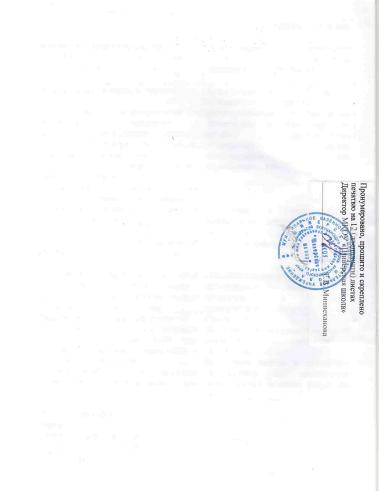 1Наименование Программы Программа создания образовательного пространства, реализующего современные требования к организации образовательного процесса «Образование для всех и для каждого»2.Основания для разработки ПрограммыКонституция Российской Федерации;Национальная доктрина образования Российской Федерации до 2025 года (утверждена Постановлением Правительства РФ от 04.10.2000  N 751);Концепция долгосрочного социально-экономического развития Российской Федерации на период до 2020 года (утверждена Постановлением Правительства РФ от 17.02.2008 № 1662-р); Национальная образовательная инициатива «Наша новая школа», утвержденная Президентом Российской Федерации 04.02.2010  ПР-271;Национальная стратегия действий в интересах детей на 2012 - 2017 годы (утверждена Указом Президента РФ от 01.06.2012 № 761);Закон РФ «Об образовании в Российской Федерации» от 29.12.2012 № 273-ФЗ;  План мероприятий («дорожная карта») «Изменения в отраслях социальной сферы, направленные на повышение эффективности образования и науки» (утверждён Распоряжением Правительства РФ от 30.12.2012 № 2620-р);Государственная программа Российской Федерации «Развитие образования» на 2013-2020 годы (утверждена Распоряжением Правительства РФ от 22.11.2012 №2148-р, от 15.05.2013 №792-р);3.Основные разработчики ПрограммыАдминистрация ОУ;Представители органов самоуправления;Методические структуры ОУ;4.Цель ПрограммыМодернизация образовательной системы ОУ, направленная на обеспечение равных возможностей получения качественного общего образования, духовно-нравственного воспитания, интеллектуального развития обучающихся при  сохранении здоровья и психологического комфорта участников образовательного процесса.5.Задачи ПрограммыРазработка и внедрение внутришкольной системы качества образования;создание системы профессионального роста педагогических работников через освоение содержания, форм, методов и технологий современного образования;реализация новых требований к результатам освоения, структуре и условиям основных образовательных программ;создание условий для формирования личностно-смыслового отношения учащихся к изучению родного и иностранных языков, к диалогу культур;реализация системы мероприятий для поддержки и развития учащихся, одаренных в различных областях интеллектуальной и творческой деятельности;использование современных информационных и коммуникационных технологий в основе обучения, управления и контроля образовательной деятельности;развитие внутришкольной воспитательной системы в рамках обновления образовательного пространства;внедрение новых технологий и методик здоровьесберегающего обучения, обеспечивающих формирование заинтересованного отношения к собственному здоровью, здорового образа жизни всех участников образовательного процесса;разработка и реализация эффективной системы взаимодействия школы с социумом по решению целей и задач современного образования.6.Сроки и этапы реализации ПрограммыСроки Программы: 2016 - 2019 годы.Первый этап (2016-2017 учебный год) – подготовительный:освоение понятия «современное образование» педагогическим коллективом школы;разработка модели образовательного пространства, реализующего современные требования к организации образовательного процесса «Образование для всех и для каждого»; разработка системы мониторинга модели образовательного пространства, реализующего современные требования к организации образовательного процесса;разработка и внедрение модели внутренней системы оценки качества ОУ;работа по выстраиванию системы деятельности государственно-общественного управления. Второй этап (2017- 2018 учебные годы) – реализующий: реализация основных мероприятий плана действий; модернизация ресурсной инфраструктуры образовательного учреждения; осуществление информационного, научно-методического, кадрового, мотивационного обеспечения Программы;расширение партнерских отношений с представителями социума;Третий этап (2018-2019 учебный годы) – аналитико-обобщающий или системообразующий:итоговая диагностика реализации программных мероприятий;анализ результатов мониторинга;обобщение и обмен позитивным опытом по реализации модели образовательного пространства.7.Исполнители Программы (подпрограмм, проектов и основных мероприятий)педагогический коллектив ОУ,родительская общественность в лице Управляющего Совета, учащиеся.8.Объем и источники финансированияБюджетные средства9.Ожидаемые конечные результаты реализации Программыболее 20% учащихся ОУ будет включено в различные формы исследовательской и экспериментальной деятельности через участие в НОУ и в форме индивидуальной работы;не менее 10 % учащихся ОУ будет подготовлено на уровне призеров и победителей муниципальных олимпиад и конкурсов;рост численности учащихся ОУ  занимающихся в очно-заочных и заочных (дистанционных) школах  - до 5 %;более 80 % учащихся ОУ будет обучаться в системе внеурочной деятельности;сохранение численности учащихся, которым предоставлена возможность получать качественное горячее питание – 100%;90 % образовательных дисциплин будет преподаваться с использованием информационных технологий;60% учебных кабинетов будут иметь доступ к локальной сети ОУ и к Интернет-ресурсам;100% педагогов пройдет повышение квалификации или профессиональную переподготовку; 100 % педагогов ОУ будет работать с использованием инновационных технологий;внедрение в практику работы ОУ здоровьесберегающих технологий позволит снизить процент пропусков уроков по болезни;опыт работы ОУ систематически будет освещаться на сайте образовательного учреждения.10.Система организации контроля реализации Программы, периодичность отчета исполнителей, срок предоставления отчетных материаловКонтроль исполнения Программы развития образовательного учреждения осуществляет администрация ОУ, Управляющий Совет, Совет  старшеклассников в пределах своих полномочий. По итогам реализации программы администрация ОУ представляет самообследование о выполнении Программы и  результатах развития ОУОписание компьютерного класса или комплекса Где установлены компьютеры Общее кол-во персональных компьютеровКол-во обучающихся на одну единицу компьютерной техники  Кол-во обучающихся на одну единицу компьютерной техники с выходом в ИнтернетКомпьютерный класс в кабинете информатики (11компьютеров)Кабинет информатики, приёмная, кабинет директора, кабинет завучей, кабинет физики, истории, биологии, русского языка и литературы, начальной школы,  математики, библиотека373,68ПредметыВсегопедагоговвтораяперваявысшаяБез категорииНачальные классы5-4-1Средние и старшие классы13-112-Направления деятельностиНаправления деятельностиСодержание мероприятийСроки реализацииОжидаемые результаты по направлениямРазработка и внедрение эффективной системы управления образовательным пространствомРазработка и внедрение эффективной системы управления образовательным пространствомРазработка и внедрение эффективной системы управления образовательным пространствомРазработка и внедрение эффективной системы управления образовательным пространствомРазработка и внедрение эффективной системы управления образовательным пространствомРазработка модели управления образовательным пространствомАнализ существующих в других ОУ   моделей управления образовательным пространством, а также возможностей их использования  в ОУ Анализ существующих в других ОУ   моделей управления образовательным пространством, а также возможностей их использования  в ОУ 2016Банк данных Разработка модели управления образовательным пространствомПроблемно-ориентированный анализ существующей системы управления  ОУ  и определение масштабов измененийПроблемно-ориентированный анализ существующей системы управления  ОУ  и определение масштабов изменений2016Корректировка моделиРазработка модели управления образовательным пространствомОпределение и описание обновленной структуры управления, процессов и взаимосвязей между структурными компонентами и субъектами управления реализуемой моделиОпределение и описание обновленной структуры управления, процессов и взаимосвязей между структурными компонентами и субъектами управления реализуемой модели2016-2017Разработанная и описанная модельРазработка модели управления образовательным пространствомАпробация и дальнейшая реализация модели (организационная, корректирующая и презентационная деятельность педагогического коллективаАпробация и дальнейшая реализация модели (организационная, корректирующая и презентационная деятельность педагогического коллектива2018-2019Результаты апробации и внедрение разработанной моделиРазработка и внедрение модели мониторинга Программы как отражение ее результативностиОпределение форм информационно-аналитической документации по оценке результативности образовательной системыОпределение форм информационно-аналитической документации по оценке результативности образовательной системы2018-2019Комплект форм информационно-аналитической документацииРасширение использования в управлении ОУ  информационно-коммуникативных технологийЗакупка и установка оборудования, программного обеспечения, оплата деятельности специалистов-программистовЗакупка и установка оборудования, программного обеспечения, оплата деятельности специалистов-программистов2019Завершение перехода на электронный документооборот, создание единого информационного пространстваII. Создание системы профессионального роста педагогических работников через освоение содержания, форм, методов и технологий современного образованияII. Создание системы профессионального роста педагогических работников через освоение содержания, форм, методов и технологий современного образованияII. Создание системы профессионального роста педагогических работников через освоение содержания, форм, методов и технологий современного образованияII. Создание системы профессионального роста педагогических работников через освоение содержания, форм, методов и технологий современного образованияII. Создание системы профессионального роста педагогических работников через освоение содержания, форм, методов и технологий современного образованияОбновление модели непрерывного профессионального образования педагогических кадров в целях обеспечения качественной реализации образовательных программРазработка программы индивидуальной работы с педагогами; изучение педагогического опыта; составление индивидуальных, коллективных программ повышения профессионального уровня, прохождения аттестацииРазработка программы индивидуальной работы с педагогами; изучение педагогического опыта; составление индивидуальных, коллективных программ повышения профессионального уровня, прохождения аттестации2016-2018Разработанная программаУчастие в профессиональных конкурсахПрохождение аттестации на первую и высшую категорииСоздание системы адекватной оценки и самооценки качества деятельности педагогических работниковВыработка современных критериев оценки результатов педагогической деятельностиВыработка современных критериев оценки результатов педагогической деятельности2017-2018Система моральной поддержкиСистема материальной поддержкиОсвоение педагогами ОУ идеологии, содержания, форм, методов и технологий реализации ФГОС соответствующих  уровней общего образованияПриобретение программ, образцов учебно-методических пособий, учебников, дидактического материала, информационно-аналитическая и организационная деятельность педагогов и руководства, руководителей МО).Приобретение программ, образцов учебно-методических пособий, учебников, дидактического материала, информационно-аналитическая и организационная деятельность педагогов и руководства, руководителей МО).Весь период действия программыБанк методических материалов по реализации ФГОС общего образования (по уровням)Создание условий формирования инновационного мышления, индивидуальной траектории профессионального, карьерного и личностного роста педагоговАнализ и определение резервов сложившейся в ОУ  системы внутриучрежденческой научно-методической, исследовательской работы педагогических кадровАнализ и определение резервов сложившейся в ОУ  системы внутриучрежденческой научно-методической, исследовательской работы педагогических кадров2017-2018Банк методических материалов по организации инновационной методической, научно-исследовательской деятельности в ОУ Создание условий формирования инновационного мышления, индивидуальной траектории профессионального, карьерного и личностного роста педагоговВключение педагогов (педагогических команд), реализующих ФГОС, в современные направления научно-методической, исследовательской и опытно-экспериментальной деятельностиВключение педагогов (педагогических команд), реализующих ФГОС, в современные направления научно-методической, исследовательской и опытно-экспериментальной деятельностиВесь периодКоличество публикаций,  участие в конкурсах методических разработок и т.д.Создание современной системы оценки и самооценки качества деятельности педагогического коллектива в рамках реализации ФГОС.Определение критериев и параметров современной оценки и самооценки деятельности педагогов по реализации ФГОС общего образования, разработка диагностических материалов Определение критериев и параметров современной оценки и самооценки деятельности педагогов по реализации ФГОС общего образования, разработка диагностических материалов 2018-2019Комплекты диагностических и информационно-аналитических материалов оценки и самооценки качества деятельности педагогических работников ОУIII.Реализация нового содержания, инновационных форм, методов и технологий преподавания как основы создания качественно нового образовательного пространства (в рамках разработанной модели)III.Реализация нового содержания, инновационных форм, методов и технологий преподавания как основы создания качественно нового образовательного пространства (в рамках разработанной модели)III.Реализация нового содержания, инновационных форм, методов и технологий преподавания как основы создания качественно нового образовательного пространства (в рамках разработанной модели)III.Реализация нового содержания, инновационных форм, методов и технологий преподавания как основы создания качественно нового образовательного пространства (в рамках разработанной модели)III.Реализация нового содержания, инновационных форм, методов и технологий преподавания как основы создания качественно нового образовательного пространства (в рамках разработанной модели)Внедрение новых образовательных технологий  и принципов организации учебного процесса, обеспечивающих эффективный переход на ФГОСОрганизационный механизм контроля подготовки к реализации обучения по  ФГОС ООО, СОООрганизационный механизм контроля подготовки к реализации обучения по  ФГОС ООО, СОО2016-2019Выбор варианта учебного плана.Выбор УМКИзучение   авторских подходов реализации современных образовательных технологий, заложенных в УМК и в ФГОС, направленных на достижение планируемых результатовПрограмма коммуникативно-деятельностного подхода как основа формирования универсальных учебных действий (УУД) учащихсяПрограмма коммуникативно-деятельностного подхода как основа формирования универсальных учебных действий (УУД) учащихся2016-2019Коррекция  ООП НОО и ООО,  с учетом особенностей  образования в ОУ  Реализация современных образовательных технологий, способствующих формированию современной компетентной личности учащегосяОбновление педагогами (педагогическими командами) рабочих программ по реализации требований ФГОС общего образования Обновление педагогами (педагогическими командами) рабочих программ по реализации требований ФГОС общего образования 2016-2019Банк методических материалов по оценке результатов обучения, КИМовРеализация современных образовательных технологий, способствующих формированию современной компетентной личности учащегосяВключение в учебный процесс метода проектов как обязательного элемента образовательной деятельности  учащихся основного  и среднего уровней общего образования Включение в учебный процесс метода проектов как обязательного элемента образовательной деятельности  учащихся основного  и среднего уровней общего образования 2016 -2019Методические разработки учителей Реализация современных образовательных технологий, способствующих формированию современной компетентной личности учащегосяИспользование в образовательном процессе всех уровней обучения (в рамках всех учебных предметов) информационно-коммуникационных технологийИспользование в образовательном процессе всех уровней обучения (в рамках всех учебных предметов) информационно-коммуникационных технологийВесь периодРост количества участников научно-практических конференций всех уровнейРеализация современных образовательных технологий, способствующих формированию современной компетентной личности учащегосяВключение учащихся основного и среднего уровней  общего  образования в учебную экспериментальную и исследовательскую деятельность как обязательный элемент образовательной деятельности Включение учащихся основного и среднего уровней  общего  образования в учебную экспериментальную и исследовательскую деятельность как обязательный элемент образовательной деятельности Весь периодРост количества участников научно-практических конференций всех уровнейIV. Развитие внутришкольной воспитательной системы в рамках обновления образовательного пространстваIV. Развитие внутришкольной воспитательной системы в рамках обновления образовательного пространстваIV. Развитие внутришкольной воспитательной системы в рамках обновления образовательного пространстваIV. Развитие внутришкольной воспитательной системы в рамках обновления образовательного пространстваIV. Развитие внутришкольной воспитательной системы в рамках обновления образовательного пространстваОптимизация нагрузки учащихся за счет расширения возможностей дополнительного образования и внеурочной деятельности детей в условиях ОУАнализ существующей в ОУ системы дополнительного образования и внеурочной деятельности в целях выявления резервов в реальной оптимизации нагрузки детей в образовательном процессе Анализ существующей в ОУ системы дополнительного образования и внеурочной деятельности в целях выявления резервов в реальной оптимизации нагрузки детей в образовательном процессе 2016-2017Описание системы дополнительного образования ОУ как условия оптимизации нагрузки и гармоничного развития личности ОУОптимизация нагрузки учащихся за счет расширения возможностей дополнительного образования и внеурочной деятельности детей в условиях ОУРазвитие форм и направлений дополнительного образования и внеурочной деятельности в ОУ в соответствии с потребностями учащихся разных возрастов в целях оптимального сочетания интеллектуального, духовного, эмоционального и физического развития учащихсяРазвитие форм и направлений дополнительного образования и внеурочной деятельности в ОУ в соответствии с потребностями учащихся разных возрастов в целях оптимального сочетания интеллектуального, духовного, эмоционального и физического развития учащихся2017-2018Корректировка программы внеурочной деятельности ОУСоздание условий получения опыта успешности каждым обучающимся в рамках образовательного пространства ОУСоздание условий получения опыта успешности каждым обучающимся в рамках образовательного пространства ОУАнализ наиболее популярных у обучающихся форм  дополнительного образования и внеурочной деятельности 2016-2017Новое содержание организации воспитательного процесса (программы, учебные планы, методические разработки)Создание условий получения опыта успешности каждым обучающимся в рамках образовательного пространства ОУСоздание условий получения опыта успешности каждым обучающимся в рамках образовательного пространства ОУРазработка и реализация рабочих программ деятельности различных структур дополнительного образования2017-2018Экспертные заключения и рецензии на методические разработки педагогов по реализации программ дополнительного образования.Реализация классными руководителями разделов ООП соответствующей уровня образования, направленных на формирование и развитие гражданской позиции, социальной адаптации и опыта успешностиРеализация классными руководителями разделов ООП соответствующей уровня образования, направленных на формирование и развитие гражданской позиции, социальной адаптации и опыта успешностиОптимальное использование всех элементов Основной образовательной программы (по уровням), способствующих формированию и развитию социальной адаптации обучающихся2016-2017Новые формы организации воспитательного процесса (методические разработки)Реализация классными руководителями разделов ООП соответствующей уровня образования, направленных на формирование и развитие гражданской позиции, социальной адаптации и опыта успешностиРеализация классными руководителями разделов ООП соответствующей уровня образования, направленных на формирование и развитие гражданской позиции, социальной адаптации и опыта успешностиИспользование в воспитательном процессе всех классов метода социального проектирования2016-2019Банк эффективных методов и технологий воспитательного процесса, способствующих формированию ключевых компетенций. Участие в социальных акциях и проектахСоздание и реализация действенной системы ученического  самоуправленияСоздание и реализация действенной системы ученического  самоуправленияАнализ реализуемой системы детского самоуправления2016-2017Описание новой модели ученического самоуправления.Создание и реализация действенной системы ученического  самоуправленияСоздание и реализация действенной системы ученического  самоуправленияИзучение существующих моделей ученического самоуправления и определение возможностей использования адаптированных форм в ОУ2017-2018Проведение дня самоуправления как игровой модели ученического самоуправленияСоздание и реализация действенной системы ученического  самоуправленияСоздание и реализация действенной системы ученического  самоуправленияРазработка обновленной модели ученического самоуправления 2018-2019Внедрение модели ученического самоуправленияСоздание и реализация действенной системы ученического  самоуправленияСоздание и реализация действенной системы ученического  самоуправленияОбновление системы ученического самоуправления в соответствии с разработанной моделью Весь периодПроведение акций и традиционных мероприятий Советом старшеклассниковСоздание и реализация действенной системы ученического  самоуправленияСоздание и реализация действенной системы ученического  самоуправленияОрганизация занятий «Школа вожатых» по формированию управленческих навыков2016-2019Работа с детьми в летнем пришкольном лагереСоздание и реализация действенной системы ученического  самоуправленияСоздание и реализация действенной системы ученического  самоуправленияУчастие в смотрах-конкурсах органов школьного самоуправления2016-2019Активность и инициативность обучающихся различных структур модели самоуправления.V. Создание системы взаимодействия служб обеспечения педагогического процесса в условиях обновления образовательного пространстваV. Создание системы взаимодействия служб обеспечения педагогического процесса в условиях обновления образовательного пространстваV. Создание системы взаимодействия служб обеспечения педагогического процесса в условиях обновления образовательного пространстваV. Создание системы взаимодействия служб обеспечения педагогического процесса в условиях обновления образовательного пространстваV. Создание системы взаимодействия служб обеспечения педагогического процесса в условиях обновления образовательного пространстваПриведение инфраструктуры ОУ в соответствие с современными требованиями СанПиНов и ФГОС общего образованияАнализ ресурсной базы ОУ  и выявление потребностей в ее изменении в соответствии с требованиями СанПиНов, ФГОС и направлениями настоящей  Программы Анализ ресурсной базы ОУ  и выявление потребностей в ее изменении в соответствии с требованиями СанПиНов, ФГОС и направлениями настоящей  Программы 2016-2018  Обновление МТБ ОУ в соответствии с требованиями СанПиНов, направлениями. Программы развития и реализации программ ФГОС: обеспечение учебных кабинетов специальным лабораторным, техническим оборудованием; обновление спортивной базы; комплектование библиотеки учебной, учебно-методической, научно-популярной литературой, необходимой для реализации ФГОС; обеспечение оптимальных условий для работы групп продленного дня, внеурочной деятельности и объединений дополнительного образования.Обеспечение системы взаимодействия служб сопровождения образовательного процесса (медицинской, логопедической, социально-психолого-педагогической) в целях создания благоприятных условий реализации ФГОС общего образованияАнализ системы взаимодействия всех служб сопровождения образовательного процесса Анализ системы взаимодействия всех служб сопровождения образовательного процесса 2016 Аналитические материалы Обеспечение системы взаимодействия служб сопровождения образовательного процесса (медицинской, логопедической, социально-психолого-педагогической) в целях создания благоприятных условий реализации ФГОС общего образованияРазработка модели оперативного взаимодействия всех служб сопровождения образовательного процесса в условиях реализации ФГОС общего образования. Разработка модели оперативного взаимодействия всех служб сопровождения образовательного процесса в условиях реализации ФГОС общего образования. 2016-2018Комплекты программно-методического и диагностического материала деятельности психологической, социально-педагогической и медицинской служб с учетом требований ФГОСОбеспечение системы взаимодействия служб сопровождения образовательного процесса (медицинской, логопедической, социально-психолого-педагогической) в целях создания благоприятных условий реализации ФГОС общего образованияОрганизация специалистами служб системы методических семинаров для педагогического коллектива в целях обеспечения оптимальных условий образовательного процесса. Всеобуч для родителей специалистами служб в целях обеспечения единых подходов к формированию личности современного молодого человека и его позитивной социализацииОрганизация специалистами служб системы методических семинаров для педагогического коллектива в целях обеспечения оптимальных условий образовательного процесса. Всеобуч для родителей специалистами служб в целях обеспечения единых подходов к формированию личности современного молодого человека и его позитивной социализации2016-2018Программы методических семинаров, индивидуальных и групповых консультаций и тренингов для всех участников образовательного процесса.Обеспечение комфортных психофизических условий для всех участников образовательного процесса в условиях реализации ФГОСПроведение ежегодной диагностики (дидактической, психолого-педагогической) как системы сопровождения реализации ФГОС и других направлений настоящей ПрограммыПроведение ежегодной диагностики (дидактической, психолого-педагогической) как системы сопровождения реализации ФГОС и других направлений настоящей Программы2017-2019Аналитические материалы по результатам ежегодной диагностики (дидактической, психолого-педагогической) образовательного процесса.VI. Разработка и реализация эффективной системы взаимодействия школы с социумом по решению целей и задач современного школьного образованияVI. Разработка и реализация эффективной системы взаимодействия школы с социумом по решению целей и задач современного школьного образованияVI. Разработка и реализация эффективной системы взаимодействия школы с социумом по решению целей и задач современного школьного образованияVI. Разработка и реализация эффективной системы взаимодействия школы с социумом по решению целей и задач современного школьного образованияVI. Разработка и реализация эффективной системы взаимодействия школы с социумом по решению целей и задач современного школьного образованияВыявление потенциальных партнеров социума для оптимизации условий реализации ФГОС общего образования и ПрограммыАнализ структуры социального окружения с целью выявления дополнительных потенциальных партнеров для полноценной реализации ФГОС и других направлений Программы Анализ структуры социального окружения с целью выявления дополнительных потенциальных партнеров для полноценной реализации ФГОС и других направлений Программы 2016Создание нормативных и методических основ взаимодействия ОУ с партнерами социума.Выявление потенциальных партнеров социума для оптимизации условий реализации ФГОС общего образования и ПрограммыРазработка обновленных нормативных документов взаимодействия ОУ и социума по реализации ФГОС и других направлений Программы развития Разработка обновленных нормативных документов взаимодействия ОУ и социума по реализации ФГОС и других направлений Программы развития 2017-2018Описание и создание системы взаимодействия  ОУ с ОУ муниципалитета, региона, страны, направленного на развитие интеллектуального потенциала и социализацию учащихсяПоложительная динамика развития социальной активностиВключение учащихся  в разнообразные интеллектуальные, спортивные, творческие и другие развивающие мероприятия социума с целью реализации их способностей, потребностей и интересов, расширения сферы их социализации Включение учащихся  в разнообразные интеллектуальные, спортивные, творческие и другие развивающие мероприятия социума с целью реализации их способностей, потребностей и интересов, расширения сферы их социализации Весь периодУвеличение доли участниковОбеспечение доступности и открытости информации о деятельности образовательного учрежденияПрезентация опыта через процедуру самообследования учреждения, сайт, публикации, организацию Дней открытых дверей, участие в мероприятиях педагогического сообщества и общественностиПрезентация опыта через процедуру самообследования учреждения, сайт, публикации, организацию Дней открытых дверей, участие в мероприятиях педагогического сообщества и общественности2018-2019Увеличение доли участниковВиды рисковПути их минимизацииНормативно-правовые риски:- неполнота отдельных нормативно-правовых документов, не предусмотренных на момент разработки и начало внедрения настоящей Программы;- неоднозначность толкования отдельных нормативно-правовых документов, регламентирующих деятельность и ответственность ОУСистематический анализ разработанной нормативно-правовой базы на предмет ее достаточности, своевременности и актуальности.Регулярная работа руководства школы с коллективом и партнерами социума по разъяснению содержания и необходимости конкретных нормативно-правовых документов.Финансово-экономические риски:- нестабильность и недостаточность бюджетного финансированияСвоевременное планирование бюджета школы по реализации программных мероприятий.Организационно-управленческие риски:- возможность неправомерного и некомпетентного внедрения в реализацию управленческих решений сторонних структур (организаций, учреждений), препятствующих ходу обновления образовательного пространства школы.Разъяснительная работа руководства школы по законодательному разграничению полномочий и ответственности, четкая управленческая деятельность в рамках Федерального закона «Об образовании в РФ».Социально-психологические риски (или риски человеческого фактора):- изменение жизненных ценностей и мотивов у учащихся;- отсутствие профессиональной инициативы у отдельных педагогов;- неумение отдельных педагогов выстраивать партнерские отношения с другими субъектами образовательного процесса, партнерами социума.Разработка и использование эффективной системы мотивации включения педагогов в инновационные процессы.Психолого-педагогическое и методическое сопровождение педагогов с низкой коммуникационной культуройРесурсно-технологические риски:- вероятность недостаточной подготовки ресурсной базы для реализации отдельных направлений и мероприятий Программы;- прекращение плановых поставок необходимого оборудования для реализации программ.Своевременный анализ достаточности ресурсной базы для реализации мероприятий Программы.Включение школы в грантовую деятельность для расширения возможностей развития ресурсной базы.